«Сказки народов России»Сказки любят все дети: волшебство и приключения увлекают, развлекают и учат добру и справедливости. И, конечно же, в детском саду невозможно обойтись без сказок. 31 января в МБДОУ «Детский сад «Аист» прошло мероприятие с родителями «Сказки народов России». Целью было пробудить интерес детей  и  родителей к сказкам разных народов России, вспомнить старые сказки и услышать новые. Семьи рассказывали, показывали, обыгрывали сказку выбранного региона. «Колобок» на новый лад, «Хозяйка Огня» - рядом с горящим семейным очагом в чуме,  «Бурая корова» - на поляне у реки, «Друзья пастуха» - в семейном круге. Ребята с удовольствием приняли участие  в сказочной викторине «Сказки – наши друзья» и продемонстрировали отличные знания русских сказок, ведь страна сказок - самая удивительная и чудесная страна из всех. Сказка – универсальное средство в сфере воспитания. Можно сказать, что она многофункциональна. Сказки развлекают, заинтересовывают. Дети слушают их с большим вниманием. В сказках обрисовываются ситуации, отношения между героями, выходящие за границы повседневности.Мероприятие прошло весело и увлекательно. Все участники были награждены сладкими призами.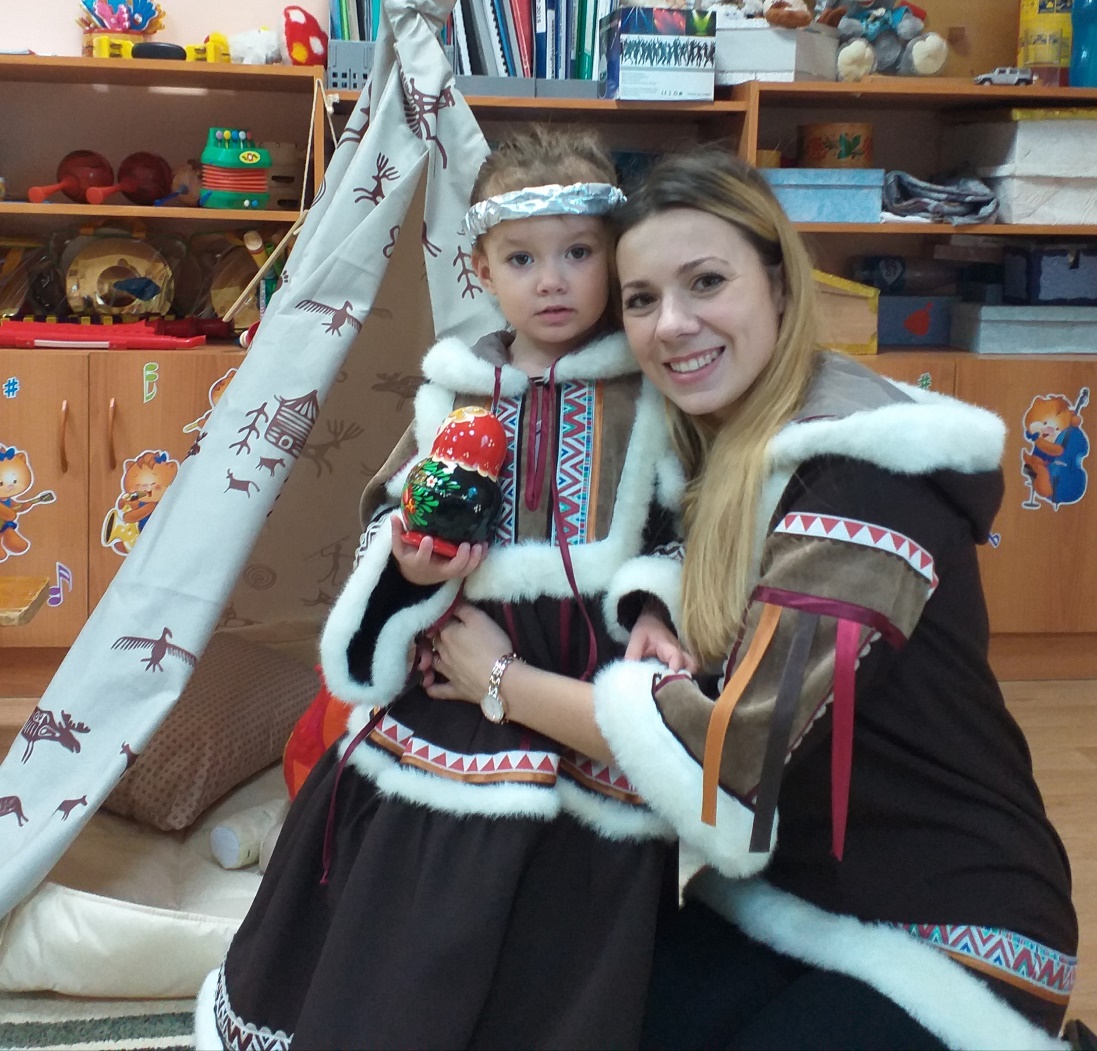 